ROTINA QUINZENALDO TRABALHO PEDAGÓGICO – Turma: Etapa 2-B ** Prof.ª SUZANA *** PRÉ-ESCOLA “Farid Salomão”ATIVIDADES PRESENCIAIS – 01/11 a 05/11 de 2021*******************************SEGUNDA-FEIRATERÇA-FEIRAQUARTA-FEIRAQUINTA-FEIRASEXTA-FEIRAPONTO FACULTATIVO -  SUSPENSÃO DE AULASFERIADO DE FINADOS -  SUSPENSÃO DE AULASLEITURA: O LEÃO E O RATINHOLEITURA: O RATINHO, O MORANGO MADURO E O GRANDE URSO ESFOMEADOLEITURA: DOLORES DOLORIDAROTINA: leitura do alfabeto; dos numerais; das formas; do cabeçalho; escolha do ajudante do dia.ROTINA: leitura do alfabeto; dos numerais; das formas; do cabeçalho; escolha do ajudante do dia.ROTINA: leitura do alfabeto; dos numerais; das formas; do cabeçalho; escolha do ajudante do dia.- Reconto oral da história, interpretação e ilustração.- Atividade de consciência fonológica, letra R. Identificar figuras começadas por ela pintando.- Complete as palavras com RA, RE, RI RO ou RU.- Descobrir o numeral escondido.- Conte e registre.Biblioteca- Alfabeto móvel.Aula de MÚSICA(Prof. Juliano)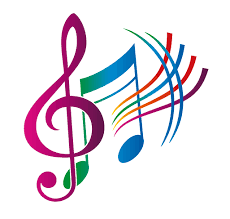 HTPC(16:50hs ás 17:30hs)(Horário de Trabalho Pedagógico Coletivo) - Destinado à formação e Reunião com Equipe Pedagógica.BrinquedotecaParque HTPC(16:50hs ás 17:30hs)(Horário de Trabalho Pedagógico Coletivo) - Destinado à formação e Reunião com Equipe Pedagógica.